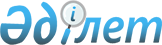 Қазақстан Республикасының 2006 жылғы 2 мамырдағы N 347 қаулысына толықтыру енгiзу туралы
					
			Күшін жойған
			
			
		
					Қазақстан Республикасы Үкіметінің 2006 жылғы 14 қыркүйектегі N 865 Қаулысы.
Күші жойылды - ҚР Үкіметінің 2008 жылғы 12 қарашадағы N 1048 Қаулысымен.

      Ескерту. Қаулының күші жойылды - Қазақстан Республикасы Үкіметінің 2008 жылғы 12 қарашадағы N 1048 Қаулысымен.       Қазақстан Республикасының Үкiметi  ҚАУЛЫ ЕТЕДI: 

      1. "Қазына" орнықты даму қоры" акционерлiк қоғамы директорлар кеңесiнiң құрамы туралы" Қазақстан Республикасының 2006 жылғы 2 мамырдағы N 347 қаулысына мынадай толықтыру енгiзiлсiн: 

      көрсетiлген қаулыға қосымша мынадай мазмұндағы жолмен толықтырылсын: 

      "Axмeтoв          - "Атамекен" Қазақстан кәсiпкерлерiнiң және 

      Серiк Нығметұлы     жұмыс берушiлерiнiң жалпыұлттық одағы" 

                          заңды тұлғалар бiрлестiгiнiң басқарма 

                          төрағасы, тәуелсiз директор". 

      2. Осы қаулы қол қойылған күнiнен бастап қолданысқа енгiзiледi.        Қазақстан Республикасының 

      Премьер-Министрі 
					© 2012. Қазақстан Республикасы Әділет министрлігінің «Қазақстан Республикасының Заңнама және құқықтық ақпарат институты» ШЖҚ РМК
				